Wild WorldCat Stevens 1970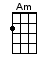 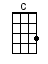 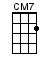 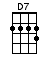 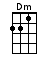 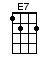 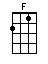 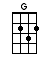 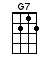 < RIFFS ON THE LAST CHORDS OF THE 1ST, 2ND & 3RD LINES OF THE CHORUS >RIFF 1:  [F]A|-3-2-0-----------|E|-------3-1-0-----|C|-------------2-0-| | 1   +   2   +   |RIFF 2:  [C]A|-----0-3-3-3-0---|E|-3-3-----------3-| | 1   +   2   +   |INTRO:  < SLOW COUNT > / 1 2 / 1 2 /[Am] La-la-la-la [D7] la-la-la-laa-laa la-[G]laa, la-la-la-la[Cmaj7] La-la-la-laa-laa la-[F]laa, la-la-la-la[Dm] La-la-la-laa-laa la-[E7]laa laa [E7][Am] Now that I’ve [D7] lost everything to [G] youYou say you [Cmaj7] want to start something [F] newAnd it’s [Dm] breaking my heart you’re [E7] leaving, baby I’m grieving[Am] But if you want to [D7] leave take good [G] careHope you have a [Cmaj7] lot of nice things to [F] wearBut then a [Dm] lot of nice things turn [E7] bad out [G7] there [G7]CHORUS:[C] Ooh [G] baby, baby, it’s a [F] wild world [F]  < RIFF 1 >[G] It’s hard to get [F] by just upon a [C] smile [C]  < RIFF 2 >[C] Ooh [G] baby, baby, it’s a [F] wild world [F]  < RIFF 1 >[G] I’ll always re-[F]member you like a [C] child girl / [Dm][E7] /[Am] You know I’ve seen a [D7] lot of what the world can [G] doAnd it’s [Cmaj7] breaking my heart in [F] twoBecause I [Dm] never want to see you [E7] sad girl, don’t be a bad girl[Am] But if you want to [D7] leave take good [G] careHope you make a [Cmaj7] lot of nice friends out [F] thereBut just re-[Dm]member there’s a lot of bad [E7] and be-[G7]ware [G7] bewareCHORUS:[C] Ooh [G] baby, baby, it’s a [F] wild world [F]  < RIFF 1 >[G] It’s hard to get [F] by just upon a [C] smile [C]  < RIFF 2 >[C] Ooh [G] baby, baby, it’s a [F] wild world [F]  < RIFF 1 >[G] And I’ll always re-[F]member you like a [C] child girl / [Dm][E7] /[Am] La-la-la-la [D7] la-la-la-laa-laa la-[G]laa, la-la-la-la[Cmaj7] La-la-la-laa-laa la-[F]laa, la-la-la-la[Dm] La-la-la-laa-laa la-[E7]laa laa [E7] baby I love you[Am] But if you want to [D7] leave take good [G] careHope you make a [Cmaj7] lot of nice friends out [F] thereBut just re-[Dm]member there’s a lot of bad [E7] and be-[G7]ware [G7] bewareCHORUS:[C] Ooh [G] baby, baby, it’s a [F] wild world [F]  < RIFF 1 >[G] It’s hard to get [F] by just upon a [C] smile [C]  < RIFF 2 >[C] Ooh [G] baby, baby, it’s a [F] wild world [F]  < RIFF 1 >[G] And I’ll always re-[F]member you like a [C] child girl / [Dm][E7] /[C] Ooh [G] baby, baby, it’s a [F] wild world [F]  < RIFF 1 >[G] And it’s hard to get [F] by just upon a [C] smile [C]  < RIFF 2 >[C] Ooh [G] baby, baby, it’s a [F] wild world [F]  < RIFF 1 >[G] And I’ll always re-[F]member you like a [C] child girlwww.bytownukulele.ca